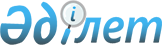 Об утверждении Инструкции об организации надзора за законностью следствия и дознания
					
			Утративший силу
			
			
		
					Приказ Генерального Прокурора Республики Казахстан от 4 января 2006 года
N 1. Зарегистрирован в Министерстве юстиции Республики Казахстан 14 января 2006 года N 4016. Утратил силу приказом Генерального Прокурора Республики Казахстан от 27 августа 2008 года № 47

       Сноска. Утратил силу приказом Генерального Прокурора РК от 27.08.2008 № 47 (вводится в действие с 01.10.2008).       В целях повышения эффективности прокурорского надзора за применением законов органами следствия и дознания, руководствуясь подпунктом 4) статьи 11 Закона Республики Казахстан "О Прокуратуре", ПРИКАЗЫВАЮ: 

      1. Утвердить прилагаемую Инструкцию об организации надзора за законностью следствия и дознания. 

      2. Начальнику Департамента по надзору за законностью следствия и дознания (Абдирову Н.М.) принять меры к государственной регистрации в Министерстве юстиции Республики Казахстан. 

      3. Признать утратившим силу приказ Генерального Прокурора Республики Казахстан от 19 мая 2004 года N 28 "Об утверждении Инструкции об организации прокурорского надзора за законностью следствия и дознания" (зарегистрирован в Реестре государственной регистрации нормативных правовых актов за N 2882). 

      4. Контроль за исполнением приказа возложить на заместителя Генерального Прокурора Республики Казахстан Мерзадинова Е.С. 

      5. Приказ направить Главному военному прокурору, прокурорам областей, городов Алматы, Астана и приравненным к ним, прокурорам городов, районов, специализированных прокуратур, руководителям научных и других учреждений при Генеральной прокуратуре Республики Казахстан. 

      6. Настоящий приказ вступает в силу со дня государственной регистрации в Министерстве юстиции Республики Казахстан.       Генеральный Прокурор 

      Республики Казахстан 

       УТВЕРЖДЕНА                     

      приказом Генерального Прокурора 

      Республики Казахстан           

N 1 от 04.01.2006 года          

      И Н С Т Р У К Ц И Я 

об организации надзора за законностью следствия и дознания  Глава 1. Общие положения 

      1. Настоящая Инструкция регламентирует организацию и осуществление надзора за законностью следствия и дознания с целью единообразного и точного применения закона на основании Конституции Республики Казахстан, Закона Республики Казахстан "О Прокуратуре", уголовно-процессуального и иного законодательства. 

      2. В пределах компетенции органы прокуратуры в данной отрасли надзора осуществляют правозащитные и надзорные функции, а также функции уголовного преследования и координации деятельности правоохранительных органов. 

      3. Приоритетными направлениями надзора за законностью следствия и дознания определены: 

      1) надзор за соблюдением конституционных прав и свобод человека и гражданина в уголовном процессе; 

      2) координация деятельности правоохранительных органов по борьбе с преступностью, укреплению законности и правопорядка; 

      3) надзор за соблюдением законности при приеме, регистрации и рассмотрении заявлений, сообщений, жалоб и иной информации о преступлениях и происшествиях; 

      4) надзор за применением законодательства, направленного на борьбу с терроризмом и экстремизмом, незаконным вывозом и торговлей людьми с целью их сексуальной, трудовой и иной эксплуатации; 

      5) надзор за применением законодательства, направленного на борьбу с организованными формами преступности; 

      6) надзор за применением законодательства, направленного на борьбу с умышленными убийствами; 

      7) надзор за применением законодательства, направленного на борьбу с незаконным оборотом наркотических средств и психотропных веществ; 

      8) надзор за применением законодательства, направленного на борьбу с коррупционной преступностью; 

      9) надзор за применением законодательства, направленного на борьбу с экономической преступностью.  

   Глава 2. Разграничение полномочий при осуществлении надзора 

за законностью следствия и дознания       4. В целях более четкого разграничения функций Генеральной прокуратуры Республики Казахстан (далее - ГП РК), территориальных и специализированных прокуратур, исключения дублирования в их деятельности, усиления роли прокуроров, осуществление надзора за законностью следствия и дознания устанавливается в следующем порядке: 

      1) Департамент по надзору за законностью следствия и дознания ГП РК (далее - Департамент) контролирует по республике организацию и осуществление надзора, а также непосредственно осуществляет надзор по уголовным делам в отношении должностных лиц, назначенных Президентом Республики Казахстан; назначенных и избранных Палатами Парламента; возглавляющих центральные исполнительные органы и ведомства; депутатов Парламента; судей, а также по делам, осуществление надзора по которым поручается Генеральным Прокурором и его заместителями; 

      2) Главная военная прокуратура осуществляет надзор в подразделениях центральных аппаратов органов уголовного преследования, расследующих уголовные дела о преступлениях, совершенных военнослужащими, проходящими военную службу по призыву или контракту в Вооруженных Силах, других войсках и воинских формированиях Республики Казахстан; гражданами, пребывающими в запасе, во время прохождения ими воинских сборов; лицами гражданского персонала воинских частей, соединений и учреждений в связи с исполнением ими служебных обязанностей или в расположении этих частей, соединений и учреждений. 

      По уголовным делам, расследуемым нижестоящими структурами данных ведомств, надзор осуществляется военными прокурорами регионов, гарнизонов и войск. 

      Надзор в указанных подразделениях органов уголовного преследования по преступлениям, совершенным лицами, не состоящими на военной службе, осуществляют территориальные прокуроры; 

      3) надзор за законностью при расследовании уголовных дел центральными аппаратами Министерства внутренних дел Республики Казахстан (далее - МВД РК), Агентства по борьбе с экономической и коррупционной преступностью Республики Казахстан (далее - АБЭКП РК), Комитета национальной безопасности Республики Казахстан (далее - КНБ РК), Комитета таможенного контроля Министерства финансов Республики Казахстан (далее - КТК МФ РК), Государственной противопожарной службы Министерства по чрезвычайным ситуациям Республики Казахстан (далее - ГПС МЧС РК) и Комитета уголовно-исполнительной системы Министерства юстиции Республики Казахстан (далее - КУИС МЮ РК), за исключением уголовных дел, предусмотренных подпунктом 1 настоящего пункта, по территориальности осуществляют прокуроры областей и приравненные к ним. 

      По уголовным делам, поднадзорным Департаменту, по поручению Генерального Прокурора, его заместителей или начальника Департамента обязанность санкционирования арестов и иных следственных действий, продления сроков следствия и содержания обвиняемых под стражей, а также производства проверок законности задержания граждан в качестве подозреваемых, предъявления обвинения и иных процессуальных решений может быть возложена на прокуроров областей и приравненным к ним. 

      Об исполнении указанных поручений, а также о возбуждении уголовных дел следователями центральных аппаратов органов уголовного преследования прокуроры областей и приравненные к ним незамедлительно сообщают и в течение 24 часов письменно уведомляют Департамент. 

      О ходе расследования уголовных дел, находящихся в производстве следователей центральных аппаратов органов уголовного преследования, прокуроры областей и приравненные к ним по поднадзорным делам ежемесячно к 1 числу информируют Департамент вплоть до принятия окончательного процессуального решения; 

      4) в областных аппаратах и приравненных к ним департаментов (управлений) МВД РК, АБЭКП РК, КНБ РК, КТК МФ РК, ГПС МЧС РК и КУИС МЮ РК надзор осуществляют прокуроры областей и приравненные к ним. 

      По письменному поручению прокурора области и приравненного к нему обязанность осуществления надзора по уголовным делам, расследуемым следователями и дознавателями областных аппаратов, может быть возложена на городских, районных и приравненных к ним прокуроров, с уведомлением об этом органа уголовного преследования. 

      Надзор по уголовным делам, подсудным областным судам, возбужденных по фактам нарушения конституционных прав граждан в уголовном процессе либо коррупционным преступлениям, относится к исключительной компетенции прокуроров областей и приравненных к ним и не может быть поручен прокурорам городов, районов и приравненных к ним. 

      Дача поручения не освобождает прокуроров областей и приравненных к ним от ответственности за состояние надзора за законностью следствия и дознания в областных и приравненных к ним аппаратах органов уголовного преследования; 

      5) в городских, районных и приравненных к ним управлениях (отделах) МВД РК, АБЭКП РК, КНБ РК, КТК МФ РК, ГПС МЧС РК надзор осуществляют городские, районные прокуроры и приравненные к ним; 

      6) транспортные прокуроры осуществляют надзор в подразделениях органов уголовного преследования, расследующих преступления, совершенные на транспорте, а также преступлений, совершенных работниками организаций, осуществляющих строительство транспортной инфраструктуры; 

      7) природоохранные прокуроры осуществляют надзор в специализированных (экологических) подразделениях органов уголовного преследования; 

      8) специализированные прокуроры по надзору за законностью исполнения наказаний в исправительных учреждениях осуществляют надзор в подразделениях органов КУИС МЮ РК; 

      5. Санкционирование процессуальных действий органов уголовного преследования, производимых на территории другой административно-территориальной единицы, осуществляется прокурорами областей и приравненными к ним, либо их заместителями, по месту расследования уголовного дела, с обязательным уведомлением об этом в течение 24 часов прокурора области и приравненного к нему, где совершаются указанные действия. 

      6. Территориальная подследственность расследования уголовного дела в пределах области (города) определяется прокурорами областей и приравненными к ним, в пределах Республики - Генеральным Прокурором или его заместителями. Прокуроры областей и приравненные к ним могут производить передачу для расследования уголовного дела из одного региона страны в другой с уведомлением Департамента в течение 24 часов. В случаях возникновения разногласий либо совершения лицом преступлений в различных регионах подследственность уголовного дела определяется Департаментом. 

      7. Прокурор при подписании информационных учетных документов о передаче уголовного дела из нижестоящего органа в вышестоящий одного и того же ведомства в течение 24 часов уведомляет об этом вышестоящего прокурора с выражением своего мнения об обоснованности принятого решения. 

      Передача уголовного дела из производства одного ведомства в производство центрального аппарата иного ведомства производится через Департамент. 

      8. В подразделениях органов АБЭКП РК, КНБ РК и КТК МФ РК поднадзорных нескольким прокурорам, надзор за законностью следствия и дознания осуществляют прокуроры по месту их дислокации во взаимодействии с прокурорами, на территории которых совершены преступления.  

   Глава 3. Организация надзора за законностью следствия и дознания       9. Осуществление надзора за законностью следствия и дознания предполагает обеспечение законности процессуальных решений и действий должностных лиц, осуществляющих уголовное преследование, на всех стадиях досудебного производства - с момента информирования органа о совершенном либо готовящемся преступлении до направления уголовного дела в суд. 

      Организация надзорной деятельности осуществляется по зонально-предметному принципу. 

      В целях эффективного осуществления надзора в органах уголовного преследования организуется дежурство сотрудников прокуратуры в "Кабинетах прокуроров", дислоцированных в органах уголовного преследования. 

      10. Городские, районные прокуроры и приравненные к ним участвуют сами, либо поручают подчиненным сотрудникам выезжать совместно с сотрудниками других органов уголовного преследования на места происшествий по особо тяжким преступлениям, имеющим большой общественный резонанс, а также катастрофам, крушениям, авариям и другим чрезвычайным происшествиям. При значительной отдаленности транспортных прокуратур на места таких происшествий, совершенных на транспорте, выезжают территориальные прокуроры. Участие прокурора в осмотре либо в ином следственном действии отражается в соответствующих протоколах. 

      11. Главный военный прокурор, прокуроры областей и приравненные к ним в течение 24 часов направляют в Департамент специальные донесения о преступлениях: против основ конституционного строя и безопасности государства; совершенных организованной преступной группой или преступным сообществом; убийствах, совершенных по найму; совершенных иностранными гражданами и в отношении них о тяжких и особо тяжких преступлениях; фактах терроризма и экстремизма; незаконного вывоза и торговли людьми с целью их сексуальной, трудовой и иной эксплуатации; коррупционных преступлениях, совершенных лицами, занимающими ответственную государственную должность, должностными лицами правоохранительных органов, судьями, а также по всем чрезвычайным происшествиям и вызвавшим общественный резонанс преступлениям. 

      12. Информационные учетные документы о возбуждении уголовного дела подписываются незамедлительно с одновременным началом проверки законности принятого решения. Отмена незаконных постановлений о возбуждении уголовных дел производится, как правило, в течение 10 суток с момента вынесения постановления с обязательным изложением ее мотивов; при наличии задержанного в порядке ст. 132 УПК РК - в течение 24 часов. 

      При производстве проверки законности и обоснованности возбуждения уголовного дела путем изучения соответствующих материалов дается оценка наличию поводов и оснований, предусмотренных ст. 177 УПК РК; соблюдению сроков и процессуального порядка; обстоятельств, исключающих производство по делу. 

      13. По уголовным делам заводятся надзорные производства, где в обязательном порядке содержатся копии процессуальных документов, направляемых органами следствия и дознания в соответствии с требованиями УПК РК прокурору, а также копии актов прокурорского надзора и решений, принимаемых в ходе надзорной деятельности. Ответственность за полноту ведения надзорного производств несет прокурор, осуществляющий надзор за законностью расследования уголовного дела. 

      Обеспечивается неукоснительное соблюдение органами следствия и дознания требований уголовно-процессуального законодательства в части направления прокурору в течение 24 часов копий постановлений о принятых процессуальных решениях. 

      14. В целях обеспечения полноты, объективности и всесторонности расследования уголовных дел даются письменные указания. По уголовным делам об особо тяжких преступлениях, а также возбужденных прокурорами дача указаний - обязательна. 

      При необходимости производства конкретных следственных действий указания могут быть даны и при отмене решений о приостановлении и прекращении уголовных дел, возвращении уголовных дел на дополнительное расследование, а также руководителям органов следствия и дознания - о принятии организационно-контрольных и процессуальных мер. 

      Указания хранятся в надзорных производствах и к материалам уголовных дел не приобщаются. 

      Указания находятся на контроле прокурора, осуществляющего надзор за законностью расследования уголовного дела. При неисполнении указания и других актов надзора, необходимо решать вопрос о привлечении виновных лиц органов уголовного преследования к установленной законом ответственности. 

      15. Расследуемые уголовные дела запрашиваются, как правило, в случаях наличия жалобы и иных данных о незаконных действиях органов следствия и дознания, необходимости незамедлительного восстановления нарушенных прав граждан либо для контроля исполнения указаний. 

      Жалобы на действия и решения дознавателя, органа дознания, следователя подлежат рассмотрению прокурором, непосредственно осуществляющим надзор за законностью расследования данного уголовного дела, в установленные уголовно-процессуальным законодательством сроки. 

      16. Прокурорами обеспечивается вынесение руководством органа уголовного преследования заключений об обоснованности прекращения и приостановления производства по уголовным делам в течение 5 суток с момента принятия решения. 

      Проверка законности процессуальных решений, принятых по уголовным делам и материалам о коррупционных преступлениях и связанных с незаконным оборотом наркотических средств, психотропных веществ и прекурсоров, производится в течение 10 суток со дня поступления их в прокуратуру. 

      При рассмотрении ходатайств органов уголовного преследования об отмене процессуальных решений проверка проводится в течение 15 суток со дня его поступления. 

      В остальных случаях сроки проверки законности процессуального решения по материалам доследственных проверок, прекращенным и приостановленным уголовным делам не могут превышать 1 месяца со дня поступления уголовного дела в прокуратуру. 

      17. При согласии с решением о приостановлении уголовного дела и прекращении уголовного дела по реабилитирующим основаниям прокурором на последнем листе заключения органа уголовного преследования налагается резолюция с подписью. При согласии с решением об отказе в возбуждении уголовного дела такая резолюция прокурором налагается на последнем листе постановления. 

      Резолюция содержит основания принятия решения с указанием статей и пунктов УПК РК; даты его принятия; сведений о должности, фамилии, инициалов прокурора; даты подписания. 

      В случае согласия с прекращением уголовного дела по нереабилитирующим основаниям прокурором составляется мотивированное заключение. 

      По уголовному делу или материалу отказного производства, при согласии прокурора с окончательным процессуальным решением, в котором имеются основания для привлечения лица к дисциплинарной или административной ответственности, а также для защиты материальных интересов государства копии процессуальных решений направляются в иные подразделения прокуратуры для принятия соответствующих мер. 

      При письменном запросе ГП РК уголовного дела либо материала отказного производства прокуратура области составляет мотивированное заключение. Уголовное дело (материал) в ГП РК направляется за подписью прокурора области или приравненного к нему с отражением его позиции по принятому процессуальному решению в сопроводительном письме. 

      При проверке законности решений органов следствия и дознания о прекращении уголовного дела и об отказе в возбуждении уголовного дела по нереабилитирующим основаниям дается оценка допустимости и относимости доказательств о виновности лица. В случае возникновения сомнений производится проверка достоверности фактов примирения сторон, согласия на применение акта амнистии и других нереабилитирующих оснований прекращения уголовного дела, с получением объяснения от потерпевшего и обвиняемого (подозреваемого). 

      18. Выявленные нарушения законности устраняются путем отмены незаконных постановлений следствия и дознания, а также признания действий должностных лиц незаконными с одновременной постановкой вопроса об их ответственности. 

      Акты прокурорского надзора, вносимые в центральные аппараты органов уголовного преследования, направляются через Департамент, в областные аппараты - через прокуроров областей и приравненных к ним. 

      В случае необходимости, прокурором принимается участие при рассмотрении актов прокурорского надзора в органах уголовного преследования. 

      19. Полномочиями на санкционирование процессуальных действий органов следствия и дознания (кроме ст.ст. 142 , 150 , 267 УПК РК ); утверждение постановлений, заключений об обоснованности принятых процессуальных решений; постановку резолюций о согласии с отказом в возбуждении уголовного дела и приостановлении производства по делу, а равно на утверждение постановлений об отмене либо наложении резолюции о согласии либо санкционировании с постановлениями следователей и дознавателей, нижестоящих прокуроров; подписание информационно-учетных документов; истребование уголовных дел наделяются: 

      1) на районных и приравненных к ним уровнях - прокурор и его заместители; 

      2) на областных и приравненных к ним уровнях (в том числе Главная военная прокуратура) - прокурор и его заместители; 

      3) Генеральный Прокурор, его заместители, начальник Департамента. 

      20. Уголовные дела прокурорами возбуждаются по укрытым от учета преступлениям, по результатам надзорных проверок, а также по имеющим большой общественный резонанс событиям и фактам. 

      Возбуждение уголовного дела согласовывается с подразделением по надзору за законностью следствия и дознания соответствующей прокуратуры. 

      Главным военным прокурором, прокурорами областей и приравненными к ним ежеквартально анализируется состояние расследования уголовных дел, возбужденных прокурорами, и не реже двух раз в год обобщается практика их возбуждения и осуществления надзора за ними. О результатах обобщения информируется Департамент к 10 числу следующего за окончанием полугодия месяца с приложением списка прекращенных дел из числа возбужденных прокурором. 

      Департаментом состояние надзора по данному вопросу обобщается не реже двух раз в год. 

      В прокуратурах областей и приравненных к ним списки направленных в суд уголовных дел из числа возбужденных прокурорами передаются в соответствующие управления (отделы) по надзору за законностью рассмотрения уголовных дел в судах для дальнейшего контроля. 

      Список уголовных дел, направленных в суд из числа возбужденных ГП РК, передается в Департамент по надзору за законностью рассмотрения уголовных дел в судах для дальнейшего контроля. 

      21. Для эффективного контроля на всех стадиях уголовного процесса по актуальным и особо значимым уголовным делам применяется сквозной метод надзора путем создания группы из оперативных сотрудников различных подразделений органов прокуратуры.  

      Глава 4. Осуществление надзора за соблюдением конституционных прав и 

свобод человека и гражданина в уголовном процессе       22. Защита конституционных прав и свобод человека и гражданина в уголовном процессе на личную свободу, достоинство, неприкосновенность частной жизни, личную и семейную тайну, тайну личных вкладов и сбережений, переписки, почтовых, телеграфных и иных сообщений, неприкосновенность жилища, собственности, предусмотренных ст.ст. 1, 12-18, 25, 39   Конституции Республики Казахстан, а в случае их нарушения - немедленная реабилитация являются обязанностью работников органов прокуратуры. 

      23. Городскими, районными прокурорами и приравненными к ним при получении письменного сообщения дознавателя или следователя о произведенном задержании лица подозреваемого в совершении преступления незамедлительно проверяется законность и обоснованность его задержания. В случае признания задержания незаконным, подозреваемое лицо прокурором освобождается до истечения срока задержания с последующим принятием мер надзора в отношении виновных должностных лиц. 

      Особое внимание уделяется обоснованности задержаний несовершеннолетних, инвалидов, женщин, иностранных граждан. 

      24. Городскими, районными прокурорами и приравненными к ним проверки соблюдения сотрудниками правоохранительных органов требований главы 17 УПК РК в камерах и изоляторах временного содержания (далее - ИВС), служебных и иных помещениях органов уголовного преследования проводятся постоянно, но не реже одного раза в течение трех суток, с ведением журнала. Практикуется проведение проверок в ночное время, в праздничные и выходные дни, в том числе с использованием видеосъемки. 

      В случае выявления нарушений законности составляется справка, в которой отражаются установленные проверкой факты. 

      При этом выясняется законность задержания каждого подозреваемого. В противном случае подозреваемое лицо незамедлительно освобождается по постановлению прокурора, непосредственно осуществляющего проверку. 

      При производстве указанных проверок привлекаются прокуроры, осуществляющие дежурство в "Кабинетах прокуроров". 

      Проверки законности производства оперативно-розыскной деятельности в ИВС проводятся сотрудниками прокуратуры, уполномоченными на осуществление данного надзора. 

      Практикуется принятие участия в производстве проверок законности содержания лиц в приемниках-распределителях; специальных приемниках для содержания лиц, подвергнутых административному аресту; медицинских вытрезвителях осуществляемых сотрудниками по надзору за законностью в деятельности государственных органов. 

      Не реже двух раз в год прокурорами городов, районов и приравненными к ним со службами санитарно-эпидемиологического надзора проводятся проверки соблюдения условий содержания подозреваемых лиц в ИВС с составлением совместного акта. 

      25. Главным военным прокурором, прокурорами областей и приравненными к ним проверки законности задержания и содержания лиц осуществляются ежедекадно в служебных и иных помещениях областных и соответствующих им аппаратах правоохранительных органов с ведением журнала, а в случаях выявления нарушений законности - с составлением справки. 

      Ими практикуется проведение одновременных проверок законности задержания и содержания граждан в перечисленных в п. 23 настоящей Инструкции помещениях и подразделениях органов уголовного преследования; обеспечивается исполнение городскими и районными прокурорами и приравненными к ним требований ст. 152 УПК РК . 

      В целях обеспечения законности содержания лиц в следственных изоляторах, осуществляется взаимодействие с подразделениями по надзору за законностью исполнения наказаний и реабилитации граждан. 

      26. Вопросы о санкционировании ареста лиц, совершивших преступления, решаются, как правило, в служебных помещениях органов уголовного преследования. 

      При решении вопроса о даче санкции на арест прокурор тщательно знакомится со всеми материалами дела, лично допрашивает подозреваемого или обвиняемого с составлением протокола, приобщаемого к уголовному делу. Санкционирование ареста производится с обязательным участием защитника (адвоката) подозреваемого или обвиняемого. 

      27. Учет санкций на арест ведется лично прокурором в отдельном журнале. В журнале отражаются номер уголовного дела; дата возбуждения; орган и лицо, производящее следствие; фамилия, имя, отчество подозреваемого или обвиняемого, дата и место его рождения, гражданство, место жительства и работы; статья обвинения либо подозрения; дата задержания; должность и фамилия лица, санкционировавшего арест; статья УПК РК, в порядке которой санкционирован арест (ст.ст. 142, 150, 267 ); дата ареста; дата продления срока ареста, результаты расследования и судебного рассмотрения дела с отметкой о вступлении приговора в силу. 

      Учет санкционирования других процессуальных действий ведется в отдельном журнале. 

      Указанные журналы прошиваются, пронумеровываются, и опечатываются гербовой печатью прокурора. 

      28. Арест применяется с учетом обстоятельств, изложенных в статьях 139, 141, 142, 150, 534 УПК РК. Санкцию на арест дают правомочные на это в соответствии с ч. 4 ст. 150 УПК РК прокуроры. 

      В отношении несовершеннолетних арест применяется строго в соответствии с ч.3 ст. 491 УПК РК. 

      29. Прокуроры несут персональную ответственность за своевременность и обоснованность решения вопроса об аресте, продлении его сроков, а равно - отказе в даче санкции на арест. Отказ в даче санкции излагается прокурором в письменном виде с указанием мотивов. При отказе в санкционировании ареста лица, обвиняемого (подозреваемого) в совершении тяжкого или особо тяжкого преступления, а также при изменении меры пресечения с ареста на иную, ее отмены на стадии дознания и следствия, в течение трех суток письменно сообщается в Департамент с изложением их причин. 

      30. Прокурорами обеспечивается неукоснительное соблюдение установленного УПК РК порядка продления сроков следствия и ареста обвиняемого. Причины продления процессуальных сроков обсуждаются на оперативных совещаниях; продления ареста обвиняемого свыше 5 месяцев - на коллегиях. 

      В целях защиты прав граждан на личную свободу, при отсутствии основании содержания лица под стражей, а также при обнаружении доказательств невиновности, незамедлительно принимаются меры по его освобождению из-под стражи. 

      31. Подлежат тщательной проверке жалобы и заявления граждан о применении к ним недозволенных методов воздействия со стороны сотрудников органов уголовного преследования. 

      В ходе расследования уголовного дела органы уголовного преследования ориентируются на тщательную проверку доводов обвиняемого (подозреваемого) путем: 

      подробного его допроса по поводу сообщаемых сведений; 

      допросов лиц, на незаконные действия которых он ссылается; 

      допросов лиц, которым от него могло быть известно о причинах признания, в том числе, содержавшихся вместе с обвиняемым под стражей; 

      истребования данных из медицинских учреждений, где проверялось его состояние или куда он мог обращаться, допросов их сотрудников; 

      в случае наличия противоречий в показаниях указанных лиц, проведения очных ставок между ними; опознания; проверки и уточнения показаний на месте; 

      истребования сведений о том поступали ли от обвиняемого аналогичные жалобы на первоначальных этапах производства по делу; 

      проведение других следственно-оперативных мероприятий, направленных на выяснение обстоятельств, которые могут объективно их подтвердить или опровергнуть доводы заявителя. 

      Доказательства, полученные с нарушениями требований УПК РК, которые повлияли или могли повлиять на их достоверность в случаях предусмотренных ст. 116 УПК РК , должны признаваться недопустимыми и не имеющими юридической силы путем вынесения соответствующего постановления следователя либо надзирающего прокурора. 

      32. Проверка законности обыска, проведенного без санкции прокурора, в соответствии с  п.3 ст. 232 УПК РК производится в течение трех суток с вынесением соответствующего постановления, где указывается о допустимости данного действия в качестве доказательства. 

      Прокурорам по каждому санкционированному постановлению органов уголовного преследования требовать и проверять результаты проведенной работы. 

      Отказ в санкционировании постановлений органов уголовного преследования прокурором излагается в письменном виде с указанием мотивов. 

      33. Уделяется особое внимание фактам незаконного возбуждения уголовных дел в отношении конкретных лиц, фактам необоснованного предъявления обвинения и необоснованного применения мер пресечения и иного ограничения прав и свобод граждан. В случае выявления таких фактов принципиально ставить вопрос об ответственности виновных должностных лиц. 

      Прокурорами областей, городов, районов и приравненными к ним мерами надзора и координации обеспечивается своевременное восстановление нарушенных прав граждан, незаконно привлеченных к уголовной ответственности. 

      34. Прокурорами, осуществляющими надзор за законностью следствия и дознания, в течение 3 суток с момента получения копии постановления о привлечении в качестве обвиняемого проверяется его законность с выяснением вопросов: имело ли место деяние, вмененное обвиняемому, и содержит ли это деяние состав преступления; обоснованно ли предъявлено обвинение и подтверждается ли оно имеющимися в деле доказательствами; правильно ли квалифицированы деяния обвиняемого; предъявлено ли обвинение по всем установленным и доказанным по делу преступным деяниям обвиняемого; привлечены ли в качестве обвиняемых все лица, в отношении которых по делу добыты доказательства о совершении ими преступлений. 

      Отмена незаконных постановлений о привлечении в качестве обвиняемого должна производиться незамедлительно с уведомлением об этом всех заинтересованных лиц, в том числе потерпевших, гражданских истцов и их представителей. 

      35. Перед решением вопроса о предании обвиняемого суду тщательно проверяются требования, предусмотренные ст. 281 УПК РК . В случае невыполнения этих требований уголовные дела возвращаются для дополнительного расследования с принятием мер прокурорского надзора к виновным лицам. 

      Уголовные дела направляются на дополнительное расследование по мотивированному постановлению прокурора с приложением, при необходимости, указания о производстве конкретных следственных действий. 

      Перед направлением дела в суд в соответствии с требованиями ст.ст. 281-284, 289,   514 УПК РК для обеспечения взаимодействия привлекаются сотрудники соответствующих подразделений по надзору за законностью судебных постановлений по уголовным делам. 

      Прокуроры несут персональную ответственность за обоснованность и своевременность направления дел в суд, соблюдение порядка вручения обвинительного заключения, протокола обвинения. 

      36. Главным военным прокурором, прокурорами областей и приравненными к ним обеспечивается своевременное изучение уголовных дел, по которым обвиняемые освобождены из-под стражи в ходе следствия в связи с прекращением дела ввиду невиновности, а судами вынесены оправдательные приговоры либо постановления о прекращении дел по реабилитирующим основаниям. 

      При согласии с указанными решениями органа расследования или суда составляется мотивированное заключение с его утверждением вышеперечисленными прокурорами: 

      одновременно с вынесением заключения об обоснованности принятого решения органа расследования; 

      в течение 30 суток со дня вступления решения суда в законную силу; 

      при внесении протеста в порядке надзора - в течение 30 суток со дня его отклонения. 

      На коллегиях прокуратуры области и приравненной к ней незамедлительно рассматривается вопрос об ответственности должностных лиц, виновных в незаконном задержании, избрании ареста и незаконном нахождении лица под стражей. При оценке обоснованности санкционирования меры пресечения в виде ареста и законности содержания лица под стражей учитывается своевременность принятия мер прокурором по восстановлению нарушенного права гражданина на личную свободу. 

      Заключение с решением коллегии и принятыми мерами в месячный срок (со дня заседания коллегии) представляется в Департамент. 

      37. Главным военным прокурором, прокурорами областей и приравненными к ним ежемесячно к 10 числу направляются в Банк данных Департамента списки лиц, указанных в п. 35 настоящей Инструкции, а также лиц, в отношении которых мера пресечения в виде ареста отменена либо изменена на иную; отказано в даче санкции на арест по тяжким и особо тяжким преступлениям либо в случаях последующего объявления розыска; задержанных в порядке ст. 132 УПК РК, уголовное преследование в отношении которых в последующем прекращено по реабилитирующим основаниям; уголовных дел, возбужденных по фактам нарушения конституционных прав и свобод граждан в уголовном процессе. 

      38. Главным военным прокурором, прокурорами областей и приравненными к ним ежеквартально анализируется состояние соблюдения органами уголовного преследования конституционных прав и свобод граждан в уголовном процессе и не реже двух раз в год обобщается практика надзора за ним. О результатах обобщения информируется Департамент к 10 числу следующего за окончанием полугодия месяца. 

      Департаментом обобщается состояние надзора по данному вопросу не реже двух раз в год.  

Глава 5. Осуществление надзора за соблюдением законности при приеме, 

регистрации и рассмотрении заявлений, сообщений, жалоб и иной инфор- 

мации о преступлениях и происшествиях       39. Основными целями надзора за соблюдением законности при приеме, регистрации и рассмотрении заявлений, сообщений, жалоб и иной информации о преступлениях и происшествиях являются правильное применение органами уголовного преследования нормативных правовых актов о порядке приема, регистрации и рассмотрении заявлений, сообщений, жалоб и иной информации о преступлениях и происшествиях; обеспечение законности принимаемых по ним процессуальных решений и достоверности, полноты и объективности статистических сведений. 

      40. Городскими, районными прокурорами и приравненными к ним ежедекадно проверяется соблюдение законности при приеме, регистрации и разрешении заявлений и сообщений о совершенных или готовящихся преступлениях. По фактам укрытия от учета преступлений обеспечивается проведение служебных расследований, а по тяжким и особо тяжким преступлениям в обязательном порядке - принятие процессуального решения. 

      41. Принимаются меры к пресечению практики возбуждения уголовных дел по отдельным эпизодам, используемой органами уголовного преследования в целях восстановления сроков следствия путем необоснованного соединения их в одно производство при отсутствии предъявленного обвинения. 

      42. Главным военным прокурором, прокурорами областей и приравненными к ним ежемесячно проверяется соблюдение законности при приеме, регистрации и рассмотрении заявлений, сообщений, жалоб и иной информации о преступлениях и происшествиях в областных и приравненных к ним органах уголовного преследования. 

      Департаментом указанные проверки в центральных аппаратах органов уголовного преследования проводятся ежеквартально. 

      43. К проведению данных проверок могут привлекаться сотрудники органов Комитета по правовой статистике и специальным учетам ГП РК (далее - КПСиСУ ГП РК), а также сотрудники иных подразделений прокуратуры: по административным материалам - подразделений по надзору за законностью в деятельности государственных органов; по оперативно-розыскным материалам - по надзору за законностью оперативно-розыскной деятельности; по представлениям и частным постановлениям судов - по надзору за законностью рассмотрения уголовных дел в судах; по материалам исполнительного производства - по надзору за законностью судебных актов и исполнительного производства по гражданским и административным делам и другие. 

      При наличии данных о нарушениях законности при приеме, регистрации и рассмотрении заявлений, сообщений, жалоб и иной информации о преступлениях и происшествиях указанные структурные подразделения информируют соответствующие отделы, управления либо Департамент по надзору за законностью следствия и дознания. 

      44. В ходе проверок прокурорами акцентируется внимание органов уголовного преследования на производство сверок с органами здравоохранения, судебной экспертизы и другими организациями, а также на принятие иных мер по выявлению нарушений в данной сфере. 

      Практикуется производство встречных проверок в указанных учреждениях и организациях в целях сопоставления их данных с актами сверок органов уголовного преследования. 

      При распространенности нарушений дается оценка эффективности деятельности ведомственных комиссий с инициированием вопроса об ответственности виновных должностных лиц. 

      45. Главным военным прокурором, прокурорами областей и приравненными к ним ежеквартально анализируется соблюдение законности в органах уголовного преследования при приеме, регистрации и рассмотрении заявлений, сообщений, жалоб и иной информации о преступлениях и происшествиях, и не реже двух раз в год обобщается практика надзора за ним. О результатах обобщения информируется Департамент к 10 числу следующего за окончанием полугодия месяца с приложением списка выявленных укрытых преступлений и уголовных дел, возбужденных в отношении сотрудников органов уголовного преследования по фактам укрытия преступлений. 

      Департаментом обобщается состояние прокурорского надзора по данному вопросу не реже двух раз в год.  

Глава 6. Координация деятельности правоохранительных органов 

по борьбе с преступностью и организация надзора по отдельным 

приоритетным направлениям       46. Прокурорами областей, городов, районов и приравненными к ним ежемесячно анализируются состояние преступности в регионах, ее динамика по категориям и видам преступлений с выработкой предложений по укреплению законности и правопорядка. 

      47. Совместно с территориальными управлениями КПСиСУ ГП РК проверяется и обеспечивается достоверность статистических данных о состоянии преступности, раскрываемости, показателях следственной работы и дознания. 

      48. Главным военным прокурором, прокурорами областей и приравненными к ним осуществляется координация деятельности правоохранительных органов и спецслужб по противодействию проявлениям экстремизма и терроризма, незаконному вывозу и торговле людьми с целью их сексуальной, трудовой и иной эксплуатации. 

      Органы уголовного преследования ориентируются на установление и устранение причин и условий, способствующих проявлениям и распространению экстремисткой идеологии, созданию организаций и объединений с антиконституционными целями, незаконному вывозу и торговле людьми. 

      По результатам изучения материалов доследственных проверок и уголовных дел проверяется полнота принятых органом расследования мер по: выяснению всех имеющих значение обстоятельств; привлечению к уголовной ответственности организаторов и руководителей экстремистских и террористических организаций, связанных с незаконным вывозом и торговлей людьми; выявлению и пресечению каналов и источников распространения экстремисткой литературы, а также каналов финансирования и технического оснащения этих организаций; своевременность назначения экспертиз. 

      По нераскрытым преступлениям данной категории практикуется создание из числа сотрудников органов КНБ РК, МВД РК и АБЭКП РК следственно-оперативных групп, которые заслушиваются на оперативных совещаниях. 

      49. Главным военным прокурором, прокурорами областей и приравненными к ним мерами прокурорского надзора и координации органы уголовного преследования ориентируются на усиление борьбы с организованными формами преступности. 

      Акцентируется внимание на приоритетные направления по своевременному изобличению и привлечению к уголовной ответственности лидеров и активных членов организованных преступных групп; раскрытие противоправной деятельности межрегиональных и международных преступных сообществ. 

      Подлежат тщательной проверке законность и обоснованность возбуждения уголовных дел данной категории. 

      Факты необоснованной постановки преступлений на учет рассматриваются на оперативном совещании с решением вопроса об ответственности должностных лиц. 

      Главным военным прокурором, прокурорами областей и приравненными к ним ежеквартально анализируется практика расследования уголовных дел о преступлениях, совершенных организованными преступными группами, и не реже двух раз в год обобщается состояние надзора по данному вопросу. О результатах обобщения информируется Департамент к 10 числу следующего за окончанием полугодия месяца. 

      50. При осуществлении надзора за законностью расследования убийств, совершенных в условиях неочевидности, особое внимание уделяется законности принятых решений по фактам обнаружения неопознанных трупов и безвестного исчезновения граждан. 

      Не реже двух раз в месяц на совместных совещаниях заслушиваются отчеты руководителей следственно-оперативных групп по раскрытию и расследованию убийств, совершенных в условиях неочевидности, и прокуроров, осуществляющих надзор по этим делам. 

      По обстоятельствам совершенных убийств даются указания о проведении служебных проверок в отношении должностных лиц органов внутренних дел, на обслуживаемой территории которых они совершены. 

      Главным военным прокурором, прокурорами областей и приравненными к ним ежеквартально анализируется практика расследования убийств и не реже двух раз в год обобщается состояние надзора за ней. О результатах обобщения информируется Департамент к 10 числу следующего за окончанием полугодия месяца. 

      51. Главным военным прокурором, прокурорами областей и приравненными к ним мерами координации органы следствия и дознания ориентируются на выявление организованных преступных групп, занимающихся наркобизнесом, а по каждому факту приобретения наркотических средств - на выяснение обстоятельств их сбыта и установление наркосбытчика; на выделение материалов о сбыте в отдельное производство, их регистрацию и принятие процессуального решения. 

      При санкционировании ареста прокурором выясняются обстоятельства приобретения наркотиков, при необходимости даются соответствующие указания органам следствия и дознания. 

      На особый контроль берутся уголовные дела о наркопреступлениях, совершенных сотрудниками правоохранительных органов и в составе организованных преступных групп (сообществ). 

      Главным военным прокурором, прокурорами областей и приравненными к ним ежеквартально анализируется практика борьбы с незаконным оборотом наркотических средств и не реже двух раз в год обобщается состояние надзора за применением законодательства, направленного на борьбу с незаконным оборотом наркотических средств и психотропных веществ. 

      О результатах обобщения информируется Департамент к 10 числу следующего за окончанием полугодия месяца. 

      52. Главным военным прокурором, прокурорами областей и приравненными к ним органы уголовного преследования ориентируются на выявление коррупционных преступлений, совершенных лицами, занимающими ответственную государственную должность, сотрудниками правоохранительных органов, а также на обоснованное отнесение преступлений к категории коррупционных и их правильную квалификацию, законность возбуждения уголовных дел. 

      По фактам переквалификации действий виновных лиц на деяние некоррупционного характера как в ходе следствия, так и в суде исследуются причины, способствовавшие необоснованной постановке на учет преступления как коррупционного. 

      Главным военным прокурором, прокурорами областей и приравненными к ним ежеквартально обобщается практика прокурорского надзора за законностью расследования уголовных дел, возбужденных по коррупционным преступлениям, о чем к 10 числу следующего за отчетным направляется информация в Департамент с приложением списка уголовных дел, возбужденных по данной категории. 

      53. Основными задачами надзора за применением законов в борьбе с экономическими преступлениями являются обеспечение органами уголовного преследования возмещения ущерба, нанесенного противоправными посягательствами; защита добросовестного предпринимательства; разоблачение коррумпированных государственных служащих, препятствующих предпринимательской деятельности. 

      По делам особой сложности практикуется заслушивание на оперативных совещаниях руководителей и членов следственных групп. 

      Мерами координации органы уголовного преследования ориентируются на производство ежеквартальных сверок материалов о нарушениях налогового, таможенного, финансового, бюджетного и валютного законодательства с признаками преступлений, переданных контролирующими и фискальными органами в правоохранительные органы, а также переданных из одних правоохранительных органов в другие. 

      Главным военным прокурором, прокурорами областей и приравненными к ним ежеквартально анализируется следственная практика и не реже двух раз в год обобщается состояние надзора за применением законодательства, направленного на борьбу с экономической преступностью, о результатах информируется Департамент к 10 числу следующего за окончанием полугодия месяца.  

Глава 7. Заключительные положения       54. Основными критериями деятельности органов прокуратуры по надзору за законностью следствия и дознания определены: 

      1) активность при осуществлении правозащитных функций и безотлагательная реабилитация граждан на всех стадиях досудебного производства; полное обеспечение прав участников уголовного процесса; 

      2) выявление и немедленное пресечение нарушений уголовно-процессуального законодательства; обеспечение принципа неотвратимости наказания за нарушения законности и правопорядка; 

      3) своевременная отмена незаконных решений органов уголовного преследования; обеспечение контроля за исполнением указаний и актов прокурорского надзора; конкретное влияние на состояние ведомственного контроля; 

      4) обеспечение мерами надзора реального возмещения ущерба, причиненного физическим и юридическим лицам, а также государству преступлениями, и процессуальных издержек по уголовным делам; 

      5) исключение "рейтинговых" подходов при оценке надзорной деятельности; достоверность и объективность статистических сведений. 

      55. Главный военный прокурор, прокуроры областей, городов, районов и приравненные к ним не реже одного раза в квартал производят сверки с территориальными подразделениями КПСиСУ ГП РК по статистическим сведениям о прокурорском надзоре за законностью следствия и дознания. 

      56. Главный военный прокурор, прокуроры областей и приравненные к ним обеспечивают своевременное (ежемесячное) качественное представление информации в Банк данных Департамента в соответствии с установленным порядком. 

      Сведения представляемые в Банк данных Департамента считаются официальной информацией. 

      57. Департамент, Главный военный прокурор, прокуроры областей, городов, районов и приравненные к ним постоянно проводят работу по инициированию и внедрению современных методов организации надзора за законностью следствия и дознания, распространению положительного опыта надзорной деятельности, повышению квалификации сотрудников; активно применяют "Кабинеты прокуроров" для получения навыков надзорной и следственной работы сотрудниками прокуратуры. 

      58. Проводится целенаправленная работа по повышению имиджа органов прокуратуры путем освещения в средствах массовой информации состояния законности и правопорядка, надзорной деятельности прокуроров. 

      59. Департамент, Главный военный прокурор, прокуроры областей и приравненные к ним осуществляют взаимодействие с Институтом изучения проблем законности, правопорядка и повышения квалификации кадров органов прокуратуры при ГП РК им. С. Ескараева, другими ВУЗами, научными учреждениями, отдельными учеными-юристами; постоянно проводят работу по повышению квалификации сотрудников органов прокуратуры по надзору за законностью следствия и дознания, обмениваются информацией о надзорной практике, направляя для использования в практической деятельности подготовленные справки, обобщения, обзоры, акты прокурорского надзора, методические и другие материалы. 
					© 2012. РГП на ПХВ «Институт законодательства и правовой информации Республики Казахстан» Министерства юстиции Республики Казахстан
				